School of Fine Art and Music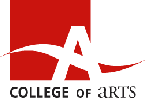 Fall Semester 2021MUSC*3860-01TOPICS IN DIGITAL MUSICTOPIC:  Audio ProductionINSTRUCTOR:	James HarleyTIME:	Tuesday & Thursday, 10:00 – 11:20pmLOCATION:	Alexander Hall, Rm. 071OFFICE:	Alexander Hall, Rm. 187PHONE:	Ext. 52989EMAIL:	jharley@uoguelph.caOFFICE HOURS:	Tuesday, 11:30 – 12:30pm, or by appointmentCALENDAR DESCRIPTION:This is a course which focuses on a specific area of digital music production.  Topics may include advanced audio production, advanced MIDI sequencing, advanced music notation/instrumentation, synthesis and signal processing, music-oriented computer programming, or interactive computer music.  Normally, a major creative project will be completed and presented as an outcome of the course.Prerequisite(s):  7.50 credits including MUSC*2100.Restriction(s):  Instructor consent requiredCOURSE DESCRIPTIONIn F21, the topic is Audio Production. Students will pursue activities related to audio recording and mixing, related readings, and technical listening activities. Some work will be carried out collaboratively. Note: this course is worth 1.0 credits; there will be a great deal of work required outsideof class time, and various assignments will need to be completed weekly as well as preparation for class discussions based on assigned readings and listening.LEARNING OUTCOMESTo gain experience recording and mixing.To learn about recording equipment and microphone placement. To gain experience listening to recordings for their technical aspects and learning how to apply techniques to improve quality of recording projects. To learn how to work collaboratively with classmates and others in the music community, reflecting the working reality of the profession.Items Provided by the student:USB memory stick or other data storage capacity.METHOD OF EVALUATION:Readings ………............................................................................................................10%Class Presentations/Discussion participation ............................................................... 15%Recording/mixing Assignments ................................................................................... 35%	Live concert			5	Drumset			5	Piano				5	Midterm project		10	Final project			10Listening Assignments.................................................................................................. 20%	Ear-training Quiz 1		5	Ear-training Quiz 2		5	Assignment 1 – instruments	5	Assignment 2 – classics	5Final take-home assignment and presentation ………………………………….......... 10%Peer Evaluations ………………………………………………………………………10%E-mail Communication
As per university regulations, all students are required to check their <mail.uoguelph.ca> e-mail account regularly: e-mail is the official route of communication between the University and its students.When You Cannot Meet a Course Requirement
When you find yourself unable to meet an in-course requirement because of illness or compassionate reasons, please advise the course instructor (or designated person, such as a teaching assistant) in writing, with your name, id#, and e-mail contact. See the undergraduate calendar for information on regulations and procedures for Academic Consideration. Drop Date
Courses that are one semester long must be dropped by the end of the fortieth class day (Friday, 3 November 2017); two-semester courses must be dropped by the last day of the add period in the second semester. The regulations and procedures for Dropping Courses are available in the Undergraduate Calendar. Copies of out-of-class assignments
Keep paper and/or other reliable back-up copies of all out-of-class assignments: you may be asked to resubmit work at any time.Accessibility
The University promotes the full participation of students who experience disabilities in their academic programs.  To that end, the provision of academic accommodation is a shared responsibility between the University and the student.When accommodations are needed, the student is required to first register with Student Accessibility Services (SAS).  Documentation to substantiate the existence of a disability is required, however, interim accommodations may be possible while that process is underway.Accommodations are available for both permanent and temporary disabilities. It should be noted that common illnesses such as a cold or the flu do not constitute a disability.Use of the SAS Exam Centre requires students to book their exams at least 7 days in advance, and not later than the 40th Class Day.More information: www.uoguelph.ca/sasStudent Rights and ResponsibilitiesEach student at the University of Guelph has rights which carry commensurate responsibilities that involve, broadly, being a civil and respectful member of the University community.  The Rights and Responsibilities are detailed in the Undergraduate CalendarAcademic Misconduct
The University of Guelph is committed to upholding the highest standards of academic integrity and it is the responsibility of all members of the University community – faculty, staff, and students – to be aware of what constitutes academic misconduct and to do as much as possible to prevent academic offences from occurring.  University of Guelph students have the responsibility of abiding by the University's policy on academic misconduct regardless of their location of study; faculty, staff and students have the responsibility of supporting an environment that discourages misconduct.  Students need to remain aware that instructors have access to and the right to use electronic and other means of detection.  Please note: Whether or not a student intended to commit academic misconduct is not relevant for a finding of guilt. Hurried or careless submission of assignments does not excuse students from responsibility for verifying the academic integrity of their work before submitting it. Students who are in any doubt as to whether an action on their part could be construed as an academic offence should consult with a faculty member or faculty advisor. The Academic Misconduct Policy is detailed in the Undergraduate Calendar.Recording of Materials
Presentations which are made in relation to course work—including lectures—cannot be recorded or copied without the permission of the presenter, whether the instructor, a classmate or guest lecturer. Material recorded with permission is restricted to use for that course unless further permission is granted.Resources
The Academic Calendars are the source of information about the University of Guelph’s procedures, policies and regulations which apply to undergraduate, graduate and diploma programs.